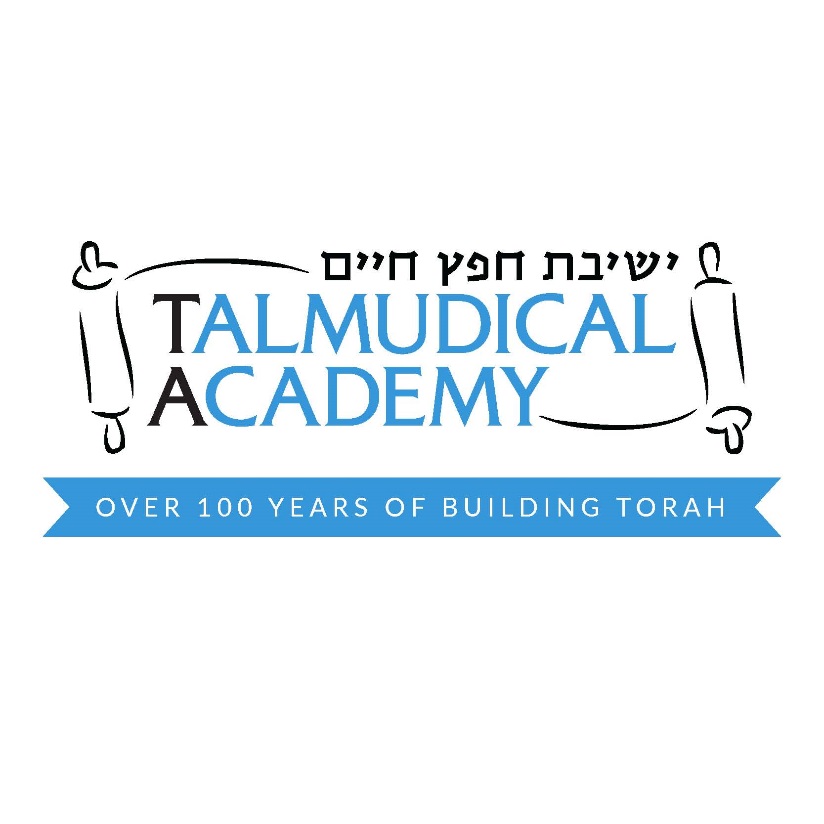 PARSONAGE ALLOWANCE APPLICATION FORM**** PLEASE NOTE: THIS AMOUNT WILL NOT BE CHANGED DURING THE YEAR, UNLESS THERE IS QUALIFYING LIFE CHANGING EVENTName of Employer:	______________________________________________________Name of Employee:  __________________________________________________________Ordination Received From:  _________________________________________________Home Address:  __________________________________________________________Type of Home (circle one):   Apartment / HouseI (please circle one) rent / own the above-listed dwelling unit.My estimated housing expenses for the calendar year 2020-2021 are as follows:	Rent or Mortgage Payments				________________________	Real Estate Taxes (for homeowners only)			________________________	Utilities (gas, electric, water, etc.)				________________________	Repairs and Maintenance				________________________	Homeowners or Tenant’s Insurance			________________________	Furnishings (furniture, appliances, household goods,	such as cookware, dishes, linens)				________________________TOTAL HOUSING EXPENSES					________________________	Less Parsonage Allowance to be received	From Other Institutions:					________________________	TOTAL PARSONAGE ALLOWANCE 			REQUESTED						________________________The above is an accurate estimate of my anticipated housing expenses. Should my housing expenses change significantly during the course of the year, I will promptly notify my employer and submit a new parsonage allowance request form.Signature of Employee: ____________________________Printed name of Employee:  _________________________	Date: ______________________________